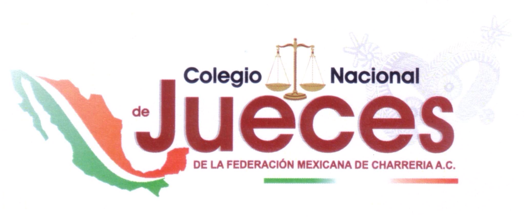 REQUERIMIENTOS MININOS PARA LAS ASPIRANTES JUECES  DE LA FEDERACIÓN MEXICANA DE CHARRERÍA A.C.ENVIAR UNA SOLICITUD AL COLEGIO NACIONAL  DE JUECES DE LA FEDERACIÓN MEXICANA DE CHARRERÍA A.C.  AVALADO POR EL PRESIDENTE DE LA UNIÓN DE ASOCIACIONES CHARRAS DE SU ESTADO, ANEXANDO LOS SIGUIENTES DATOS:I.	NOMBRE COMPLETOII.	FECHA DE NACIMIENTOIII.	DIRECCIÓN IV.	NACIONALIDADV.	CORREO ELECTRÓNICO VI.	NÚMERO (S) TELEFÓNICO (S)VII.	MÁXIMO NIVEL ACADÉMICO CONCLUIDO.VIII.	PROFESIÓN REQUISITOS PARA ASPIRANTE A JUEZ DE LA FMCHI.	CUMPLIR CON LA MAYORÍA DE EDAD (18 AÑOS)II.	 NO SER MAYOR A 60 AÑOSIII.           NO ESTAR ENTRENANDO A NINGÚN EQUIPO DE ESCARAMUZASIV.	ACTITUD POSITIVAV.	BUEN ESTADO FÍSICO (EXAMEN MÉDICO)VI.	ESTAR FEDERADA MÍNIMO 2 AÑOS CONSECUTIVOS EN LA INSTITUCIÓN (NÚMERO DE               FOLEO)VII.	CONTAR MÍNIMO CON EL GRADO ACADÉMICO MEDIO SUPERIORVIII.	PRACTICAR O HABER PRACTICADO EL DEPORTEIX.	CONOCIMIENTOS INFORMÁTICOS (EXCEL, POWER POINT, WORD )X.	DISPONIBILIDAD DE HORARIOS XI.	ACEPTAR CURSAR LOS DOS NIVELES ACADÉMICOS PARA ASPIRANTES CON DURACIÓN      	MINÍMA DE UN AÑO.REQUISITOS PARA OBTENER EL TÍTULO DE JUEZ OFICIAL DE LA FMCHSER MAYOR DE EDAD (18 AÑOS)ESTAR FEDERADO MÍNIMO 4 AÑOS CONSECUTIVOS NO MAYOR A 65 AÑOS DE EDADPORTAR EL VESTIDO DE ADELITA Y/O TRAJE DE CHARRA COMPLETO EN TODO MOMENTO CON PULCRITUD, GALLARDÍA Y RESPETO.RESPETAR EL CÓDIGO DE HONORSABER TRABAJAR EN EQUIPO (EMPATÍA, ESCUCHA ACTIVA, CAPACIDAD ANALÍTICA Y CRÍTICA, RESPETO, SINCERIDAD)ASISTIR A LOS SEMINARIOS CONVOCADOS POR LA INSTITUCIÓN DEMOSTRAR BUENA CONDUCTA DENTRO DEL COLEGIO NACIONAL DE JUECES.HABER CURSADO MINÍMO EL NIVEL MEDIO SUPERIORTENER BUENA SALUD FÍSICA (EXÁMEN MÉDICO)CONOCIMIENTOS DE INFORMÁTICA (EXCEL, POWER POINT, WORD )PRESENTAR UN EXÁMEN PSICOMÉTRICOHABER CALIFICADO MÍNIMO 3  EVENTOS FUERA DE SU ESTADO EN EL AÑO EN CURSOCUENTA BANCARIA CON CLABE INTERBANCARIA.APROBAR EL EXÁMEN DE LAS CATEGORÍAS INFANTIL Y LIBREAPROBAR EL EXÁMEN DE JUEZ OFICIALPREFERENTEMENTE CONTAR CON VISA AMERICANA VIGENTE